Inequalities (H)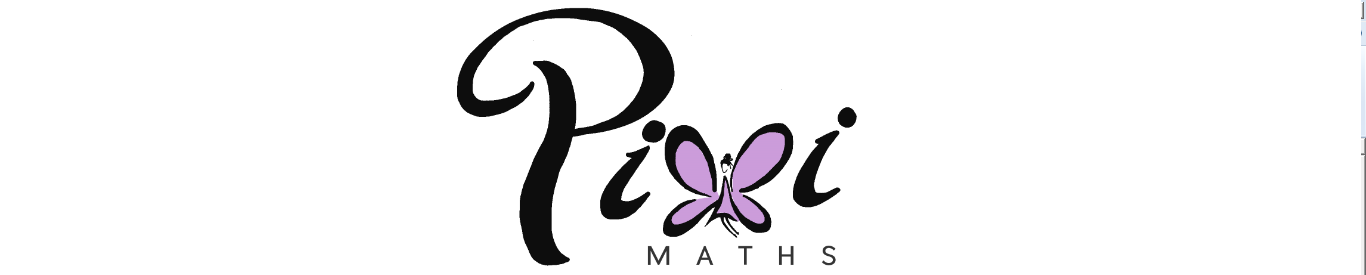 Pre-Intervention AssessmentName:	_______________________________Class:	_______________________________Date:	_______________________________1.	On the grid show, by shading, the region that satisfies all three of the inequalitiesx + y < 7                     y < 2x                     y > 3Label the region R.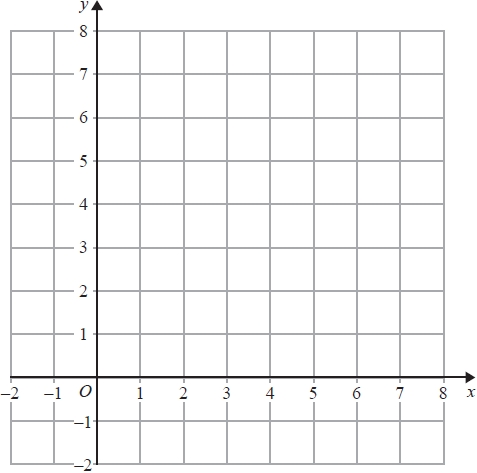 2.	Solve the inequality		x² ≤ 4(2x + 5)





...........................................................[Glue here]QuestionObjectiveRAG  1Represent linear inequalities graphically 2Solve quadratic inequalities